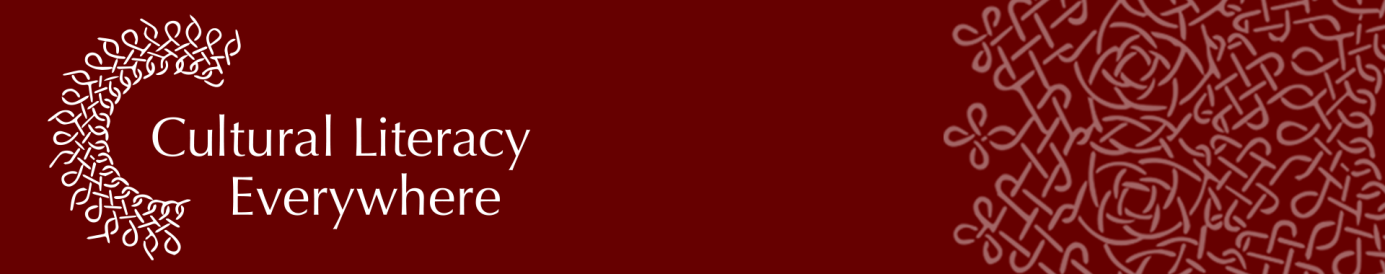 DIGITAL CREATIVITYA HYBRID CONFERENCEThursday 15 – Saturday 17 June 2023, University of OsloBURSARY FORMYou do not need to be giving a paper at the Conference to be considered for a bursary. The application form is below: please fill in the form electronically and send it as an attachment to Naomi Segal (naomi.segal@sas.ac.uk ) and Aino Rinhaug (aino.heerakweon@gmail.com ). The deadline for application, using this form, is 14 February 2023. No late applications will be considered.If awarded your bursary will consist of a fee-waiver plus an element of expenses if applicable. Conference fees are: Standard 			£100Students (+ ID)/Unwaged 	£50**NB Prior membership of CLE is required; to join, see http://cleurope.eu/membership/ The Membership Secretary will send you your membership number, which you must include in this form.For all details of Cultural Literacy Everywhere and the 2023 Conference, see www.cle.world Any queries about the application process should be sent to naomi.segal@sas.ac.uk . Your surname (in capitals)Your first name Institutional affiliation, if applicableEmail address Title of proposed Conference paper (if applicable)Your field of interestCase for support (max 500 words). Please explain the following:Your interest in the Cultural Literacy Everywhere project and what you can contributeyour case for needing a bursaryYour webpage (if applicable)How did you hear about Cultural Literacy Everywhere?**Please state your CLE membership number(format XX-XXX-XXXX), without which this application cannot be consideredI confirm that all the information provided in this form is complete & accurate (please tick or e-sign)